Nazareskul Yuriy YuriyExperience:Position applied for: Electrical EngineerDate of birth: 20.07.1985 (age: 32)Citizenship: UkraineResidence permit in Ukraine: NoCountry of residence: UkraineCity of residence: OdessaPermanent address: 108 Levitana st.Contact Tel. No: +38 (063) 647-92-83 / +38 (095) 757-02-29E-Mail: dead_angel_90_90@mail.ruU.S. visa: NoE.U. visa: NoUkrainian biometric international passport: Not specifiedDate available from: 29.11.2014English knowledge: PoorMinimum salary: 3500 $ per monthPositionFrom / ToVessel nameVessel typeDWTMEBHPFlagShipownerCrewing12.04.2013-16.10.2013Leo Star IBulk Carrier22000Mitsubishi 6UEC 45LA7200LiberiaLocust Navigation IncOlvia MaritimeOiler16.06.2012-01.02.2013Leo Star IBulk Carrier22000Mitsubishi 6UEC 45LA7200LiberiaLocust Navigation IncOlvia maritimeOiler17.07.2011-31.12.2011Leo Star IBulk Carrier22000Mitsubishi 6UEC 45LA7200LiberiaLocust Navigation IncOlvia Maritime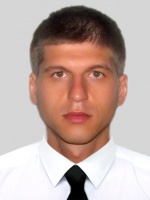 